Профессиональный стандартПрофессиональный стандарт – это характеристика квалификации, необходимой работнику для осуществления определенного вида профессиональной деятельности, аквалификация работника – это уровень знаний, умений, профессиональных навыков и опыта работы работника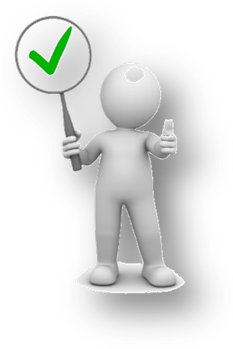 Введение профстандартов для педагогов позволит решить сразу несколько вопросов:точно определить, какую именно квалификацию должен иметь педагог;обеспечить нужную подготовку будущих работников этой области;уведомить педагогов о требованиях, которые будут к ним предъявляться;привлечь самих педагогов к повышению уровня образования в России.Общие сведения о стандартеВ этом разделе определяется, к какому конкретно виду деятельности относится профстандарт педагога дошкольного образования, какие коды ОКЗ и ОКВЭД должны применяться при учете этого вида деятельности. По профстандарту понятие «педагог» шире, чем «воспитатель». К педагогам относятся как воспитатели, так и учителя в школе и других учреждениях общего образования. Разделение происходит на уровне кодов ОКЗ (к воспитателям относится код 3320) и ОКВЭД (80.10.1 — услуги дошкольного образования).Функциональная картаЗдесь описываются функции, которые в своей работе должен осуществлять педагог. Применительно к профессиональному стандарту воспитателя ДОУ главными по отношению к детям будут функции:обучение;воспитание;развитие.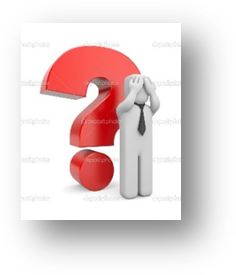 Зачем нужен профессиональный стандарт педагога?Стандарт – инструмент реализации стратегии образования в меняющемся мире.Стандарт – инструмент повышения качества образования и выхода отечественного образования на международный уровень.Стандарт – объективный измеритель квалификации педагога.Стандарт – средство отбора педагогических кадров в учреждения образования.Стандарт – основа для формирования трудового договора, фиксирующего отношения между работником и работодателем.Профессиональный стандарт педагога -документ, включающий перечень профессиональных и личностных требований к учителю (воспитателю), действующий на всей территории Российской ФедерацииСоответственно уровням образования, определяющим специфику педагогической деятельности, выделяются следующие специальности:педагог дошкольного образования (воспитатель),педагог начальной, основной и старшей школы.Учитывая необходимость работы в образовательных организациях с детьми, имеющими проблемы в развитии и ограниченные возможности, планируется рассмотреть введение дополнительных специальностей:педагог-психолог,специальный педагог (дефектолог),тьютор, оказывающий индивидуальную поддержку и сопровождение ребенка-инвалида и т.п.Стандарт выдвигает требования к личностным качествам педагогаготовность учить всех без исключения детей, вне зависимости от их склонностей, способностей, особенностей развития, ограниченных возможностей.Требования к образованиюВысшее профессиональное образование или среднее профессиональное образование по направлениям подготовки "Образование и педагогика"Требования к опыту практической работыТребования к опыту практической работы не предъявляются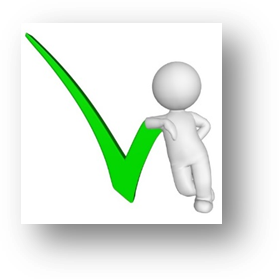 Трудовые действияУчастие в разработке адаптированной основной общеобразовательной программы.Участие в создании безопасной и психологически комфортной образовательной среды .Планирование и реализация образовательной работы в в соответствии с федеральными государственными образовательными стандартами и основными образовательными программами.Организация и проведение педагогического мониторинга освоения детьми образовательной программы и анализ полученных результатов.Реализация педагогических рекомендаций специалистов (психолога, логопеда, дефектолога и др.) в работе с детьми, испытывающими трудности в освоении программы, а также с детьми с особыми образовательными потребностями.Развитие профессионально значимых компетенций, необходимых для решения образовательных задач развития детей с учетом особенностей возрастных и индивидуальных особенностей.Формирование психологической готовности к школьному обучению.Создание позитивного психологического климата в группе и условий для доброжелательных отношений между детьми, в том числе принадлежащими к разным национально-культурным, религиозным общностям и социальным слоям, а также с различными (в том числе ограниченными) возможностями здоровья.Организация разных видов деятельности согласно ФГОС ДО, создания широких возможностей для развития свободной игры детей, в том числе обеспечение игрового времени и пространства.Организация конструктивного взаимодействия детей в разных видах деятельности, создание условий для свободного выбора детьми деятельности, участников совместной деятельности, материалов.Активное использование недирективной помощи и поддержка детской инициативы и самостоятельности в разных видах деятельности.Организация образовательного процесса на основе непосредственного общения с каждым ребенком с учетом его особых образовательных потребностей.Необходимые уменияОрганизовывать виды деятельности, осуществляемые дошкольном возрасте: познавательно-исследовательская, игра (ролевая, режиссерская, с правилом), продуктивная; конструирование, создания широких возможностей для развития свободной игры детей, в том числе обеспечения игрового времени и пространства.Применять методы физического, познавательного и личностного развития детей дошкольного возраста в соответствии с образовательной программой организации.Использовать методы и средства анализа психолого-педагогического мониторинга, позволяющие оценить результаты освоения детьми образовательных программ, степень сформированности у них качеств, необходимых для дальнейшего обучения и развития на следующих уровнях обучения.Владеть всеми видами развивающих деятельностей дошкольника (игровой, продуктивной, познавательно-исследовательской).Выстраивать партнерское взаимодействие с родителями (законными представителями) детей дошкольного возраста для решения образовательных задач, использовать методы и средства для их психолого-педагогического просвещения.Владеть ИКТ-компетентностями, необходимыми и достаточными для планирования, реализации и оценки образовательной работы с детьми дошкольного возраста.Необходимые знанияОсновные психологические подходы: культурно-исторический, деятельностный и личностный; основы дошкольной педагогики, включая классические системы дошкольного воспитания.Общие закономерности развития ребенка в раннем и дошкольном возрасте.Особенности становления и развития детских деятельностей в раннем и дошкольном возрасте.Основы теории физического, познавательного и личностного развития детей раннего и дошкольного возраста.Современные тенденции развития дошкольного образования.